Table 1.  Age-bands of survey respondentsTable 2: Coding and analytical framework for thematic analysis of interview dataTable 3: Reported frequency of use of PPE while working with or near care-home residents, n (%) Table 4: Reported frequency of difficulties of using PPE when caring, n (%)Figure 1: Challenges in wearing PPE and adhering to ICMsNotes: SCW/M = Senior care-worker or manager; JCW = care-worker who never worked as senior or manager; Other job: care-home staff who never worked as manager or care-worker.Figure 2: Thoughts on morale and attitudes respondents held recently about workNotes: SCW/M = Senior care-worker or manager; JCW = care-worker who never worked as senior or manager; Other job: care-home staff who never worked as manager or care-worker.“Work well together” refers specifically to working together to prevent COVID-19.Figure 3: Emotions that respondents felt recently while at workNotes: SCW/M = Senior care-worker or manager; JCW = care-worker who never worked as senior or manager; Other job: care-home staff who never worked as manager or care-worker.Box 1: Recommendations for practiceAge-bandCount% of total 23818-25 years4418.526-35 years229.236-45 years3916.446-55 years6226.156-65 years6226.1age 65+93.8ThemesSub-themesCategoriesIntegrating COVID-19 ICMs with caringChallenges of caring whilst observing ICMs and wearing PPEpersonal discomfort of PPEincreased time to careeffects on residentspersonal cleaning and hand sanitisingIntegrating COVID-19 ICMs with caringDilemmas of caring whilst observing ICMs and wearing PPEimportance of ICMs despite everythingprioritising care needsprioritising work-life over home-lifeIntegrating COVID-19 ICMs with caringImpact of social and physical environmentinterface between outside world and CHsisolating and cohorting residents within CHscohorting of staffimplementing social distancingcleaning of CH environmentlocation of PPE within CHConveying knowledge and information(alternative: “communicating to and within CHs”)communicating guidance to CHsdelays in guideline provision initiallyconflicting guidelines and adviceconstant changes and updatesguidelines lengthy and not care-home-specificexternal support variable, but named person & manager’s networks most usefulCOVID-19 championsConveying knowledge and information(alternative: “communicating to and within CHs”)Communicating guidance within CHsadapting guidelines for specific care-home contextadopting a range of communication methodsmanagement responsibilityensuring compliance and adherencepeer supportlack of understanding amongst staffProfessional and personal impacts of care work during the pandemicCoping with COVID-19 outbreak within the CHspeed with which pandemic progressedanxieties directly relating to COVID-19: catching it, being a carrier, protecting own family and protecting residents, impact of ICMs and outbreak within the care-home and on residentsfinancial sources of worrystaff shortagesundervaluing of care-home staff by societyProfessional and personal impacts of care work during the pandemicExternal supportfamily and social networksexternal agenciesProfessional and personal impacts of care work during the pandemicSupporting each otherfinancial and other practical support from care-home‘team spirit’ within CHsown resilienceNot at allSometimesOftenAlwaysApron10 (4.2)44 (18.5)74 (31.1)110 (46.2)Gloves3 (1.3)29 (12.2)63 (26.5)143 (60.1)Goggles or face shield64 (26.9)98 (41.2)40 (16.8)36 (15.1)Mask4 (1.7)4 (1.7)11 (4.6)219 (92)Hand sanitiser2 (0.8)4 (1.7)36 (15.1)196 (82.3)Not at allSometimesOftenAlwaysApron181 (76.0)41 (17.2)13 (5.5)3 (1.3)Gloves164 (68.9)54 (22.7)15 (6.3)5 (2.1)Goggles or face shield81 (34.0)88 (37.0)44 (18.5)25 (10.5)Mask51 (21.4)88 (37.0)65 (27.3)34 (14.3)Hand sanitiser198 (83.2)27 (11.3)8 (3.4)5 (2.1)Legend for these figures 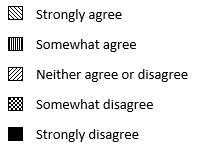 Legend for these figures (frequency that the thoughts were in respondent’s mind)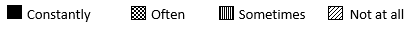 Legend for these figures (frequency that the thoughts were in respondent’s mind)Legend for these figures (frequency that the thoughts were in respondent’s mind)Legend for these figures (frequency that these feelings were felt while at care-home job)Legend for these figures (frequency that these feelings were felt while at care-home job)